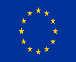 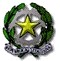 ISTITUTO COMPRENSIVO “DON BOSCO” - ROTONDA (PZ) SCUOLA DELL’ INFANZIA, PRIMARIA E SECONDARIA DI I GRADOplesso scolastico ed uffici - via Pietro Nenni – 85048 – ROTONDA ( Potenza ) : tel. 0973-661049 - P. IVA – 84002200768- Codice IPA istsc_pzic828003Codice Meccanografico: PZIC828003 - e-mail: PZIC828003@istruzione.it Posta certificata: PZIC828003@pec.istruzione.itSEZIONE ASSOCIATA CASTELLUCCIO INFERIORE (PZ)DICHIARAZIONE LIBERATORIA PER LA REALIZZAZIONE DI RIPRESE VIDEO E FOTOGRAFICHE NELLA SCUOLA(D.Lgs. 196/2003 “Codice in materia di protezione dei dati personali”)II GIORNATA DIMOSTRATIVA “IMPARARE FACENDO”I sottoscritti	 	genitori dell’alunno/a  				 frequentante la classe ____ sez. _______ della Scuola Primaria di Rotonda,( )		AUTORIZZANO ( )	NON AUTORIZZANOla scuola a riprendere e/o a far riprendere in video  e/o fotografare il/la propri	figli	, inoccasione della partecipazione agli eventi connessi all’attività didattica “II giornata dimostrativa Imparare facendo” del giorno 29 aprile 2024. La presente autorizzazione non consente l’uso dei documenti, di cui sopra, in contesti che pregiudichino la dignità e il decoro delle persone e comunque per usi e fini diversi da quelli sopra indicati.Rotonda, lì ____________ I genitori dell’alunno/a (o chi ne fa le veci)Si prega di voler restituire alle insegnanti di classe (in formato cartaceo, debitamente compilato) entro e non oltre il 24 aprile 2024.